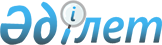 Об утверждении формы отчета об инвентаризации парниковых газов
					
			Утративший силу
			
			
		
					Приказ Министра охраны окружающей среды Республики Казахстан от 15 мая 2013 года № 123-Ө. Зарегистрирован в Министерстве юстиции Республики Казахстан 5 июня 2013 года № 8497. Утратил силу приказом и.о. Министра энергетики Республики Казахстан от 28 июля 2015 года № 502      Сноска. Утратил силу приказом и.о. Министра энергетики РК от 28.07.2015 № 502 (вводится в действие по истечении десяти календарных дней после дня его первого официального опубликования).      В соответствии со статьей 17 Экологического кодекса Республики Казахстан от 9 января 2007 года, подпунктом 2) пункта 3 статьи 16 Закона Республики Казахстан «О государственной статистике» от 19 марта 2010 года, ПРИКАЗЫВАЮ:



      1. Утвердить прилагаемую Форму отчета об инвентаризации парниковых газов.



      2. Признать утратившим силу приказ Министра охраны окружающей среды Республики Казахстан от 10 мая 2012 года № 145-ө «Об утверждении формы отчета об инвентаризации парниковых газов» (зарегистрированный в Реестре государственной регистрации нормативных правовых актов за № 7692, опубликованный в газете «Казахстанская правда» от 11 августа 2012 г. № 262-263 (27081-27082).



      3. Департаменту низкоуглеродного развития обеспечить представление настоящего приказа в Министерство юстиции Республики Казахстан для государственной регистрации и последующее опубликование в официальных средствах массовой информации.



      4. Настоящий приказ вводится в действие по истечении тридцати календарных дней со дня его первого официального опубликования.      Министр                                    Н. Каппаров      «СОГЛАСОВАНО»

      Председатель Агентства

      Республики Казахстан по статистике

      _____________ А. Смаилов

      15 мая 2013 год

Утверждена         

приказом Министра охраны 

окружающей среды     

Республики Казахстан   

от 15 мая 2013 года № 123-Ө

форма                        

 Отчет об инвентаризации парниковых газов      1. Полное наименование организации бизнес-идентификационный

номер (далее - БИН), индивидуальный идентификационный

номер _______________________________________________________________

      2. Юридический адрес организации ______________________________

      3. Номер сертификата на выбросы парниковых газов ______________

      4. Вид деятельности, по которому осуществляется квотирование

выбросов парниковых газов по общему классификатору видов

экономической деятельности __________________________________________

      5. Ответственное лицо по отчету об инвентаризации парниковых

газов (Фамилия, имя и отчество – при наличии (далее - ФИО))

_____________________________________________________________________

      6. Контактные данные ответственного лица по отчету об

инвентаризации парниковых газов _____________________________________

_____________________________________________________________________

      7. Отчетный год _______________________________________________

      8. Фактический объем выбросов парниковых газов за отчетный

период (подтверждается объем выбросов парниковых газов, которые

подлежат квотированию)      9. Фактический объем выбросов парниковых газов от транспорта,

сжигания биомассы или биотоплива за отчетный период (подтверждается

объем выбросов парниковых газов, которые подлежат квотированию)       10. Использованные методики расчетов __________________________

_____________________________________________________________________

      11. Коэффициенты, использованные для расчетов      12. Изменение данных установок за отчетный год по сравнению с

базовым годом       13. Данные о количественной оценке неопределенностей данных по

деятельности_________________________________________________________

      14. Сведения по углеродным единицам (полученным, приобретенным,

отчужденным и переданным)      15. Подпись руководителя организации (ФИО), печать

      16. Подтверждена ______________________________________________

      1) полное наименование организации, осуществляющий верификацию,

      БИН;

      2) дата, серия, номер свидетельства об аккредитации;

      3) юридический адрес организации;

      4) телефон, факс;

      5) электронная почта;

      6) ФИО руководителя;

      7) ФИО, ответственного за верификацию;

      8) подтверждаются ли выбросы парниковых газов в следующем

объеме:

      _____ тонн эквивалента двуокиси углерода;

      9) подпись руководителя организации (ФИО), печать. 
					© 2012. РГП на ПХВ «Институт законодательства и правовой информации Республики Казахстан» Министерства юстиции Республики Казахстан
				№ установкиНаименование установкиОбъем выбросов двуокиси углерода, тоннОбъем выбросов метана Объем выбросов метана Объем выбросов закись азота Объем выбросов закись азота Объем выбросов перфторуглероды Объем выбросов перфторуглероды № установкиНаименование установкиОбъем выбросов двуокиси углерода, тоннтоннв эквиваленте тонны

двуокиси углеродатоннв эквиваленте тонны

двуокиси углеродатоннв эквиваленте тонны

двуокиси углеродаОбщий объем выбросов парниковых газов по

всем установкам в эквиваленте тонны

двуокиси углеродаОбщий объем выбросов парниковых газов по

всем установкам в эквиваленте тонны

двуокиси углеродаОбщий объем выбросов парниковых газов по всем установкам в эквиваленте тонны двуокиси углеродаОбщий объем выбросов парниковых газов по всем установкам в эквиваленте тонны двуокиси углеродаНаименование источникаОписание и количество источниковОбъем выбросов двуокиси углерода, тоннОбъем выбросов метана Объем выбросов метана Объем выбросов закись азота Объем выбросов закись азота Наименование источникаОписание и количество источниковОбъем выбросов двуокиси углерода, тоннтоннв эквиваленте тонны

двуокиси углеродатоннв эквиваленте тонны

двуокиси углеродаТранспортСжигание биомассы или биотопливаОбщий объем выбросов парниковых газов по

всем источникам в эквиваленте тонны

двуокиси углеродаОбщий объем выбросов парниковых газов по

всем источникам в эквиваленте тонны

двуокиси углеродаОбщий объем выбросов парниковых газов по всем источникам в эквиваленте тонны двуокиси углеродаОбщий объем выбросов парниковых газов по всем источникам в эквиваленте тонны двуокиси углерода№ установкиНаименование

установкиФактический

объем

потребления

топлива, иной

деятельности,

являющейся

источником

выбросов

парниковых

газовКоэффициенты, использованные для расчетовКоэффициенты, использованные для расчетовКоэффициенты, использованные для расчетов№ установкиНаименование

установкиФактический

объем

потребления

топлива, иной

деятельности,

являющейся

источником

выбросов

парниковых

газовКоэффициент

теплотворного

нетто-значения,

терраДжоуль на

тоннуКоэффициент

окисления (в

случае сжигания

топлива) либо

коэффициент

преобразования

(в случае

промышленных

процессов)Коэффициент

выбросов

углерода, тонн на

терраДжоульВид операцииКоличество (штук, объем производства, объем выбросов в эквиваленте тонны двуокиси углерода)Примечаниеприобретениеотчуждениеаутсорсингсокращение производстварасширение производстваосуществление проектов по сокращению выбросов парниковых газов  (объем парниковых газов)изменение методологии расчетов (да/нет)другие Вид углеродной

единицыПолученные на

отчетный периодПриобретенные

за отчетный

периодОтчужденные

за отчетный

периодПереданные для

погашения квоты

за отчетный

периодЕдиницы квотЕдиницы внутренних

сокращений выбросовВсего